RAZMENA ODELJENJA POTENCA, ITALIJA-ZAJEČAR,SRBIJA
Class Exchange Potenza, Italia - Zajecar, Serbia 2017-2018Istituto Comprensivo "Antonio Busciolano" - Potenza, Italia http://icbusciolano.gov.it/Osnovna škola “Đura Jakšić” – Zaječar, Srbija
www.osdjurajaksiczajecar.edu.rs
SA VELIKIM PONOSOM NAJAVLJUJEMO PRVU RAZMENU ODELJENJA U ZAJEČARU. U OKTOBRU OVE GODINE (OD 10. DO 17.) UČENICI OŠ “ĐURA JAKŠIĆ” IĆI ĆE U SEDMODNEVNU POSETU UČENICIMA ŠKOLE NA JUGU ITALIJE. NJIH OČEKUJEMO U UZVRATNOJ POSETI U APRILU 2018!!!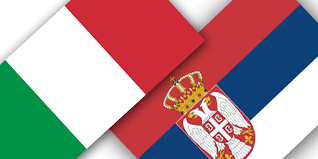 I SVE TO UZ POMOĆ: INTERKULTURA SRBIJA  http://www.afs.org.rs/ Ivana Gazikalović-Pavlović,Olivera Vasilijević, Zoran VeličkovićINTERKULTURA ITALIJA    http://www.intercultura.it/   Marco Tosi,  Franca Volonnino, Violetta ValentinoSVE NOVOSTI U VEZI RAZMENE:  https://www.facebook.com/interkuturazajecar/